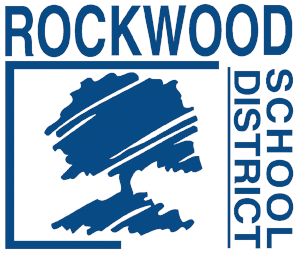      ROCKWOOD SCHOOL DISTRICT          REQUEST FOR PROPOSALSRFP No.:			RFP-Obsolete-Library-Books-042021Title:				Sale of Obsolete Library BooksIssue Date:			April 9, 2021Sealed Bid Due Date:	April 21, 2021 @ 2:00 p.m., CSTGENERAL INTRODUCTION TO BIDDERSThe Rockwood School District (the District) will be accepting sealed bids for the sale of 1099 boxes of obsolete Library Books for grades K-12.   The obsolete library books are located at the Eureka Early Childhood Center, 442 West Fourth Street, Eureka, MO 63025-1229.  Please reference Exhibit A: “Book Level & Location Information” for details regarding the number of boxes per level.Please follow the mailing or delivery instructions below.  All inquiries of the RFP shall be in writing and directed to Veronica Woll, Purchasing Agent at wollveronica@rsdmo.org.  Bidders will submit the enclosed Bid Form as their proposal.  Sealed bids must be received no later than 2:00 p.m. CST on Wednesday, April 21, 2021.  Please make sure the envelope is clearly marked “RFP-Obsolete-Library-Books-042021”.BIDS SHALL BE SUMBITTED TO:Purchasing AgentRockwood School DistrictRFP-Obsolete-Library-Books-042021111 East North StreetEureka, Missouri 63025Bids will be opened at that time and the successful bidder will be notified by close of business on Wednesday, April 21, 2021. The District reserves the right to reject any and all proposals, and to waive any irregularities or informalities in any proposals.  Conditional proposals will not be accepted.Terms of this sale are a Cashier’s Check or Money Order, payable to Rockwood School District, and must be received by 3:30 p.m. on Friday, April 23, 2021.  All books & materials must be removed by the winning bidder by 3:00 p.m. on Wednesday, April 28, 2021.Sincerely,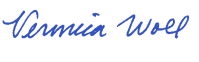 Veronica WollPurchasing Agent(636) 733-2033IMPORTANT DATESFriday, April 9, 2021: 		RFP Issue DateFriday, April 16, 2021		Deadline for RFP Clarification: Noon CSTWednesday, April 21, 2021	Sealed Bids Dues @ 2:00 p.m. CST (Winning Bidder Notified by Close of Business)Friday, April 23, 2021		Payment Due to Rockwood School District by 3:30 p.m. CSTFriday, April 23-28, 2021	Pallet/Skids of Boxed Books to be Picked-Up by Winning Bidder  TERMS & CONDITIONSINFORMATIONRockwood School District offers for sale all items on an “as is, where is” basis.  The District is a “casual seller” of obsolete property and does not inspect, test, certify, or provide an express or implied warranty on the items(s) sold.  The Buyer accepts the items(s) “as is, where is” and is responsible for their own verification of the item’s condition.  Rockwood School District has strived to provide an accurate count of all items; however, some quantities may vary.  The District is not responsible for accidents or items left after April 28, 2021.BID PRICEThe bid process quoted must be the actual price Rockwood School District will receive.  No deductions will be allowed for transportation charges, permits, commissions, etc.  The bid price shall be inclusive of all library books-curriculum materials listed on the attached spreadsheet(s). Bid price must be entered in the space provided on the Bid Form.  All information requested on the Bid Form must be entered, and the Bid Form must be signed to validate your bid.  Unsigned bids will be rejected.AWARDThe District reserves the right to split the award or to make multiple awards, and to make award on a part or portion of a proposal.PAYMENT & REMOVALTerms of this sale are a Cashier’s Check or Money Order, payable to Rockwood School District, and the successful bidder will make full payment by 3:30 p.m. Friday, April 23, 2021.  The Rockwood School District will not be responsible for property after 3:00 p.m. on Wednesday, April 28, 2021.  The successful bidder will be required to provide all equipment and labor or compete removal of property.  The successful bidder will be responsible for damage to District property caused by moving.     ROCKWOOD SCHOOL DISTRICTBID FORMRFP No.:			RFP-Obsolete-Library-Books-042021Sealed Bid Due Date:	Wednesday, April 21, 2021 @ 2:00 p.m., CSTCompany Name:____________________________________________________Address:__________________________________________________________City/State/Zip: _____________________________________________________Telephone:________________________________Fax:_____________________Representative's Name: ______________________________________________Title:_____________________________________________________________Telephone:________________________________Fax:_____________________E-mail Address:_____________________________________________________BID PRICE for OBSOLETE LIBRARY BOOKS:    $	__________	By signing the bid form, you agree to adhere to the stated Terms & ConditionsCompany Name:_______________________________________Authorized Signature:___________________________________Printed Name:_________________________________________Date:_________________________________________________Exhibit A: Book Level & Location Information District Map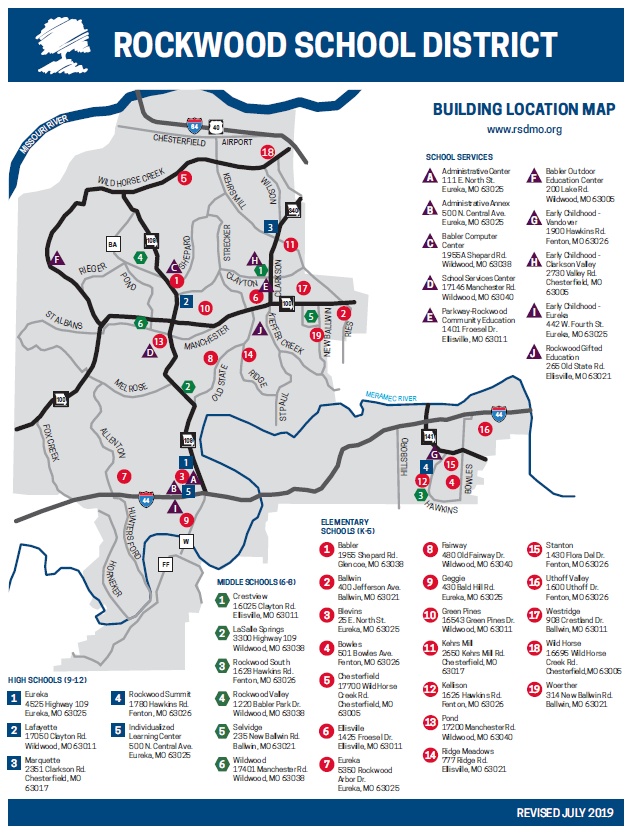 Obsolete Library Books 2021Obsolete Library Books 2021School LevelNumber of Boxes of BooksHIGH SCHOOL292MIDDLE SCHOOL480ELEMENTARY SCHOOL327Total Boxes1099Pick-Up Location/ContactEureka Early Childhood Center 442 West Fourth Street               Eureka MO, 63025                    Jennifer Bingham                      (636) 891-6277